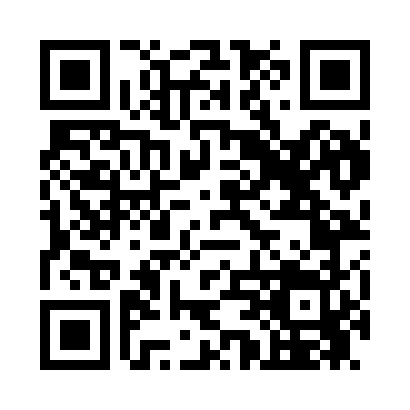 Prayer times for Port Leyden, New York, USAMon 1 Jul 2024 - Wed 31 Jul 2024High Latitude Method: Angle Based RulePrayer Calculation Method: Islamic Society of North AmericaAsar Calculation Method: ShafiPrayer times provided by https://www.salahtimes.comDateDayFajrSunriseDhuhrAsrMaghribIsha1Mon3:355:241:055:118:4610:352Tue3:365:251:065:118:4610:353Wed3:375:251:065:118:4610:344Thu3:385:261:065:128:4610:345Fri3:395:271:065:128:4510:336Sat3:405:271:065:128:4510:327Sun3:415:281:065:128:4510:318Mon3:425:291:075:128:4410:319Tue3:435:301:075:128:4410:3010Wed3:445:301:075:128:4310:2911Thu3:465:311:075:128:4310:2812Fri3:475:321:075:118:4210:2713Sat3:485:331:075:118:4110:2614Sun3:495:341:075:118:4110:2515Mon3:515:341:075:118:4010:2416Tue3:525:351:085:118:3910:2217Wed3:535:361:085:118:3910:2118Thu3:555:371:085:118:3810:2019Fri3:565:381:085:118:3710:1920Sat3:585:391:085:108:3610:1721Sun3:595:401:085:108:3510:1622Mon4:015:411:085:108:3410:1423Tue4:025:421:085:108:3310:1324Wed4:045:431:085:098:3210:1225Thu4:055:441:085:098:3110:1026Fri4:075:451:085:098:3010:0827Sat4:085:461:085:088:2910:0728Sun4:105:471:085:088:2810:0529Mon4:115:481:085:088:2710:0430Tue4:135:491:085:078:2610:0231Wed4:145:501:085:078:2510:00